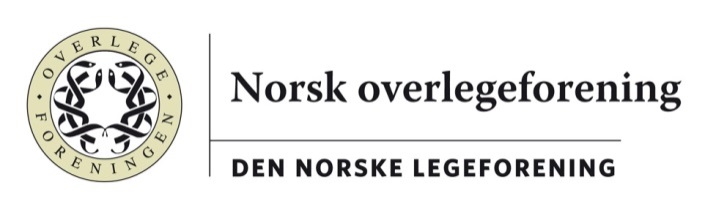 PrinsipprogramPrinsipprogram for 1. september 2019 - 31. august 2021, vedtatt av Landsrådet 24. april 2019.Prinsipprogrammet angir Overlegeforeningens prioriterte målsettinger.Overlegeforeningens overordnede målsetting er å ivareta og styrke medlemmenes arbeidsvilkår. Det er en gjensidig avhengighet mellom medlemmenes arbeidsvilkår, utviklingen i spesialisthelsetjenesten og en best mulig ivaretakelse av pasientenes behov.Organisering av spesialisthelsetjenesten i sykehus Spesialisthelsetjenesten må organiseres slik at pasientenes behov for god diagnostikk og behandling og befolkningens helse ivaretas. Sykehusene må utvikles og ledes med forankring i medisinskfaglig kompetanse, hvor pasientsikkerhet, arbeid med kvalitet i pasientbehandlingen, fagutvikling, forskning og innovasjon må inngå i driften og være ledelsesforankret på alle nivåer i helsetjenesten. Sykehusene må sikres tilfredsstillende rammebetingelser for å kunne utføre alle sine lovpålagte oppgaver - medisinsk diagnostikk og behandling, utdanning, forskning og pasientopplæring. Medisinsk ledelse må ivaretas av lege som er spesialist i relevant fagområde.Etikk Overleger skal holde høy yrkesetisk standard i samsvar med Legeforeningens etiske regler. Etiske problemstillinger bør være sentrale i all videre- og etterutdanning. Foreningen skal bidra i arbeidet med å utjevne forskjeller i helse både nasjonalt og internasjonalt.Lønns- og arbeidsvilkår Ansattes medbestemmelse og involvering må styrkes. Vernehensyn må ivaretas ved kollektive arbeidstidsordninger. Det må utvikles konkrete livsfase- og seniorpolitiske løsninger i sykehusene. Alle sykehusleger må sikres god lønnsutvikling og ha rett til etterutdanning og kompetanseutvikling. Legers rettsstilling ved skader og feilbehandling må styrkes. Like vilkår skal sikres uavhengig av kjønn, alder, etnisitet eller religiøs tilhørighet. Arbeidsmiljøet, åpenhetskulturen og ytringsfriheten i sykehusene må bedres. Alle ansatte må sikres et arbeidsmiljø uten trakassering, verken av seksuell eller annen karakter.ArbeidsprogramArbeidsprogram for 1. september 2019- 31. august 2021, vedtatt av Landsrådet 24. april 2019. Overlegeforeningens prinsipp-program skal være førende for foreningens arbeid i perioden.Overlegeforeningen skal utøve innflytelse på alle arenaer i Legeforeningen der viktige avgjørelser tas, og medlemmene må delta aktivt i styrer og utvalg innad i Legeforeningen og i det utadrettede arbeidet. Foreningens styre skal ha løpende kontakt med alle tillitsvalgte, både regionalt og lokalt.Of vil arbeide for en bedre organisering og ledelse av spesialisthelsetjenesten ved:• At medisinskfaglige hensyn blir styrende i helsetjenesten.• En bedre tilrettelegging for legenes fagutøvelse.• Å rekruttere lege-ledere og bidra til gode rammevilkår for denne gruppen.• At leger gis rammevilkår som gjør det mulig å utføre alle sine lovpålagte oppgaver innenfor arbeidstiden. • En stillingsstruktur som legger grunnlag for forskning og fagutvikling og som sikrer læringsmiljøet for spesialister, leger i utdanningsstillinger, og medisinstudenter.• At det opprettes forskerstillinger i hel- eller deltid for leger i alle sykehus, og at sykehusene legger til rette økonomisk for rekruttering til disse.• At det etableres faglige nettverk mellom sykehusene som støtter opp om gode behandlingsforløp og kompetanseoverføring.• At samarbeidet mellom sykehusene, avtalespesialistene, primærhelsetjenesten og universitetene utvikles og styrkes.• Å arbeide for god kvalitet i spesialistutdanningen og å sikre Legeforeningens forskriftsfestede oppgaver.• Å arbeide for andre måter å organisere sykehusene på enn dagens foretaksmodell, slik at den politiske forankringen styrkes, jf. Legeforeningens landsstyrevedtak fra 2017.• Å arbeide for at bevilgningsnivået til spesialisthelsetjenesten muliggjør en god utvikling av tjenestene.• Å arbeide for å styrke kompetansen på helseteknologi og innovasjon.Of vil arbeide for å styrke lønns- og arbeidsvilkår ved:• Å bedre de tillitsvalgtes arbeidsforhold.• Skolering av tillitsvalgte og foreningens styremedlemmer.• At det opprettes forskerlegestillinger som avlønnes tilsvarende klinisk virksomhet.• At legenes status som dagarbeidere opprettholdes slik at ubekvem arbeidstid begrenses.• At det utvikles en mediestrategi og tilbys kurs i mediehåndtering.• At samarbeidet med andre fagforeninger utvikles og styrkes.